ACUERDO DE CESIÓNEn ……………………., a …..  de	de 201….REUNIDOSDon/Doña	……………………………………………,	titular	del	DNI	nº……………………..,	actuando	en	nombre	y	representación	del	CLUB………………………………..,   con   CIF   nº   …………..   y   domicilio   en   la calle……………………………..….., de ………………., en su condición de Presidente del mismo (Club cedente).Don/Doña	……………………………………………,	titular	del	DNI	nº……………………..,	actuando	en	nombre	y	representación	del	CLUB………………………………..,   con   CIF   nº   …………..   y   domicilio   en   la calle……………………………..….., de ………………., en su condición de Presidente del mismo (Club cesionario).Don/Doña	……………………………………………,	titular	del	DNI	nº………………….,   con   domicilio   en   la   calle   ……………………………….,   de………………. (jugador/a).Los intervinientes suscriben el presente acuerdo de cesión, de conformidad con lo establecido en el artículo 10.4 del Libro III del Reglamento General de la Federación Balear de Natación y al efecto,MANIFIESTANPRIMERO.- Que el Club (cedente) ……………………………………. se halla interesado en ceder los servicios de Don/Doña (jugador) ……………………..…………….como jugador/a de waterpolo al Club (cesionario) ……………………………………., el cual también está interesado en adquirir los servicios del jugador/a a fin de incorporarle a la plantilla de su equipo/s.SEGUNDO.-  Que  Don/Doña  (jugador)	estáconforme en la concertación de su prestación de servicios para el club cesionario.TERCERO.- Que el jugador/a se obliga a desarrollar su actividad como waterpolista en beneficio del Club cesionario durante la temporada deportiva……………………, formando parte del Club (cesionario) ………………………………con las consecuencias que de ello deriven en virtud de la normativa vigente.En consecuencia, el presente acuerdo empezará a surtir sus efectos el día……………….. y finalizará el día ………………… .CUARTO.- Que los intervinientes conocen la normativa aplicable a la presente cesión y estando conforme con dicha normativa se comprometen a cumplirla en todos sus ámbitos.Si fuere el caso, el Club cedente autoriza al jugador/a a jugar el partido que enfrente al Club cedente con el Club cesionario.SÍ	NO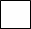 Completar si el jugador/a es menor de edad:Don/Doña	……………………………………………,	titular	del	DNI	nº………………….,       como       padre/madre       o       tutor/a       del       menor   (jugador)………………………………….…………..., manifiesta estar conforme con el contenido del presente acuerdo y, en consecuencia, autoriza al jugador/a para la suscripción del mismo.Fdo. El Club cedente	Fdo. El Club cesionarioFdo. El jugador/a	Fdo. El padre/madre o tutor/a